 Российская Федерация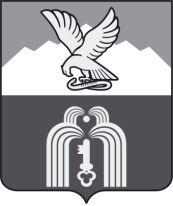 Р Е Ш Е Н И ЕДумы города ПятигорскаСтавропольского краяО внесении изменений в Положение об отдельных вопросах муниципальной службы в городе-курорте ПятигорскеВ целях приведения нормативных правовых актов органов местного самоуправления города-курорта Пятигорска в соответствие с законодательством Российской Федерации и законодательством Ставропольского края, руководствуясь Федеральным законом от 6 октября 2003 года № 131-ФЗ «Об общих принципах организации местного самоуправления в Российской Федерации», статьей 59 Трудового кодекса Российской Федерации, Уставом муниципального образования города-курорта Пятигорска,Дума города Пятигорска РЕШИЛА:1. Внести в Приложение 2 Положения об отдельных вопросах муниципальной службы в городе-курорте Пятигорске, утвержденного решением Думы города Пятигорска от 26 июня 2009 года № 64-44 ГД «Об утверждении Положения об отдельных вопросах муниципальной службы в городе-курорте Пятигорске», следующие изменения:1)  дополнить подпункт 1 пункта 1.5 раздела I Положения о порядке проведения конкурса на замещение вакантной должности муниципальной службы города-курорта Пятигорска (далее – Положение) после слов «трудового договора» словами «за исключением высшей группы должностей»;2) в пункте 2.6 раздела II Положения цифру «20» заменить цифрой «40»;3) дополнить пункт 2.8  раздела II Положения подпунктами 6 и 7 следующего содержания:«6) справка о наличии (отсутствии) судимости и (или) факта уголовного преследования либо о прекращении уголовного преследования;7) лица, претендующие на замещение вакантной должности муниципальной службы, на которые предусмотрено оформление допуска к государственной тайне предоставляют дополнительно:7.1) собственноручно заполненную и подписанную анкету (форма 4) согласно Инструкции о порядке допуска должностных лиц и граждан Российской Федерации к государственной тайне, утвержденной постановлением Правительства Российской Федерации от 6 февраля 2010 года № 63;7.2) справку об отсутствии медицинских противопоказаний для работы с использованием сведений, составляющих государственную тайну (Приложение № 3 к приказу Министерства здравоохранения и социального развития Российской Федерации от 26 августа 2011 года № 989н)».2. Настоящее решение вступает в силу со дня его официального опубликования.ПредседательДумы города Пятигорска						    Л.В.ПохилькоГлава города Пятигорска                                                      Д.Ю.Ворошилов15 октября 2020 г.№ 42-60 РД